Halfmerke Primary School 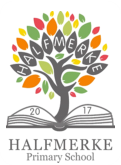 December Newsletter Dear Parents and CarersI hope all our families are well and are looking forward to Christmas! It has been all go here, and the boys and girls are very much getting into the Christmas Spirit. We are super proud of everyone who performed on the stage, our shows were just amazing! We are busy with Christmas parties this week, and everyone is having lots of Christmas fun! A special shout out to Room 7 who raised an amazing £182. They put on a fantastic class Christmas Fayre and we all enjoyed visiting. Profits will go towards a class trip for next year. Our Parent Council Christmas Fayre was very well attended and they raised a fantastic amount for the school! Thanks to everyone who came along! I would like to thank all our families for your ongoing support for the school and I sincerely hope you all have a fantastic Christmas and New Year when it comes! 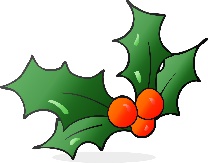 Merry Christmas! Ms L Hogg Headteacher Dates for your DiaryChristmas Parties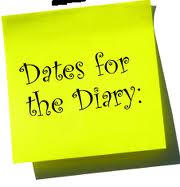 Room 5 & 6 – Monday 18th Dec Room 7 & 8 – Tuesday 19th Dec Room 3 & 4 – Wednesday 20th Dec Room 1 & 2 – Thursday 21st Dec School Closes Friday 22nd December @ 2:30pmSchool reopens @ 9am on Monday 8th January 2024Nativity/Christmas Cheer Thank you so much to all our families who came along to watch our Nativity and Christmas Cheer. All ticket monies have been used to buy refreshments for the class Christmas Parties and P1 presents from Santa. The boys and girls had a fantastic time performing for everyone and done us all proud with amazing performances. A special well done to our Primary 1 pupils who, for some was the first time on the big stage! Parent Council NewsThank you to everyone who attended our Parent Council Christmas Fayre, they managed to raise an amazing £1110, which is fabulous! A huge thanks to everyone on our Parent Council and to all the volunteers at the event. Also thank you to our Parent Council for buying us an Online Panto again this year, we will all enjoy watching it together on Thursday this week, and will enjoy the goodies you have provided while we watch. A huge thank you for all the work you have done for the boys and girls at Halfmerke so far this year! Watch this space for details of an event coming up in January! ParentsportalThank you to everyone who has already signed up for Parentsportal. We will be using this system as the only method of communicating school information to families in the New Year.  You will still receive personal information via our office email, and you will still use the office email to communicate information to us. If you have not yet signed up, please see more info at https://orlo.uk/En73oStaffingWe have a small change in staffing for 2024. We would like to congratulate Mr Ramage who was successful at interview for an Acting Principal Teacher post at Crosshouse Primary. He will take up this new role after the Christmas break. Mrs Bonner will now be class teacher in Room 5 on Monday and Tuesday, for the time being. We wish Mr Ramage all the very best in his new role! From all the staff and pupils at Halfmerke,  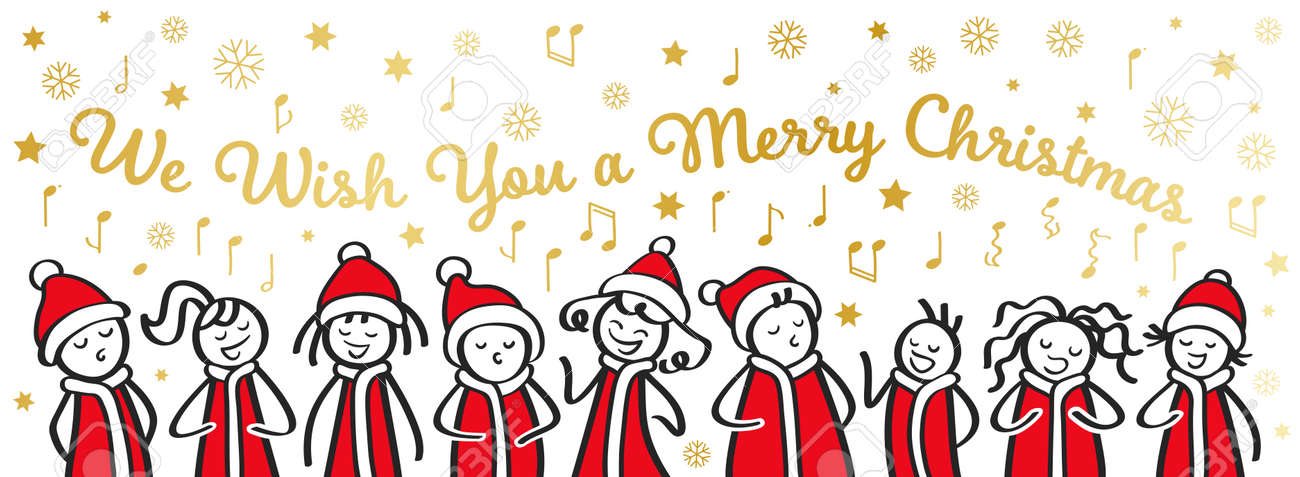 